Publicado en Madrid el 29/12/2023 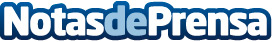 Útiles Empaso: Estrategias efectivas para limpiar después de nochevieja En la búsqueda constante de la limpieza perfecta, contar con el conocimiento y los productos adecuados es clave. Útiles Empaso y Limpieza Pulido se erigen como aliados confiables, ofreciendo estrategias comprobadas para la limpieza post celebración y la lucha contra la humedadDatos de contacto:Limpieza PulidoLimpieza Pulido+34 643 93 95 49Nota de prensa publicada en: https://www.notasdeprensa.es/utiles-empaso-estrategias-efectivas-para Categorias: Madrid Servicios Técnicos Hogar http://www.notasdeprensa.es